Περιγραφή Θέματος(100 έως 150 λέξεις)Τίτλος Πτυχιακής: 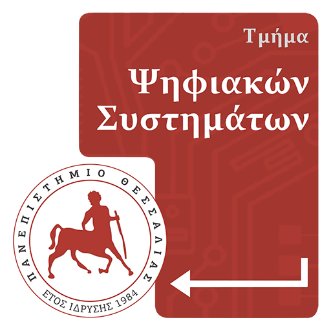 Πανεπιστήμιο ΘεσσαλίαςΤμήμα Ψηφιακών ΣυστημάτωνΔήλωση Ανάθεσης Πτυχιακής ΕργασίαςΑΙΤΗΣΗΑΙΤΗΣΗΑΙΤΗΣΗΠΡΟΣΠΡΟΣΕπώνυμο:Γραμματεία Τμήματος 
ΨΗΦΙΑΚΩΝ ΣΥΣΤΗΜΑΤΩΝΠαρακαλώ να εγκρίνετε την εκπόνηση Πτυχιακής Εργασίας με θέμα:Όνομα:Γραμματεία Τμήματος 
ΨΗΦΙΑΚΩΝ ΣΥΣΤΗΜΑΤΩΝΠαρακαλώ να εγκρίνετε την εκπόνηση Πτυχιακής Εργασίας με θέμα:Όνομα Πατρός:Γραμματεία Τμήματος 
ΨΗΦΙΑΚΩΝ ΣΥΣΤΗΜΑΤΩΝΠαρακαλώ να εγκρίνετε την εκπόνηση Πτυχιακής Εργασίας με θέμα:Αριθμ. Μητρώου:(τίτλος στα Ελληνικά)Εξάμ. Εισαγωγής:Δ/νση Κατοικίας:(τίτλος στα Αγγλικά)Τηλέφωνο:e-mail:με επιβλέποντα εκπαιδευτικό τον:Εγκρίνεται η ανάληψη της Πτυχιακής ΕργασίαςΟ/Η επιβλέπων/-ουσα (υπογραφή)Εγκρίνεται η ανάληψη της Πτυχιακής ΕργασίαςΟ/Η επιβλέπων/-ουσα (υπογραφή)Εγκρίνεται η ανάληψη της Πτυχιακής ΕργασίαςΟ/Η επιβλέπων/-ουσα (υπογραφή)και έναρξη το  [   ] χειμερινό  [   ] εαρινό εξάμηνο τουακαδημαϊκού έτους   20... – 20...Λάρισα,       … / … / 20...ο/η αιτών/ούσα(υπογραφή)